Entrepreneurial intention among young people: Evidence from KEPRI, IndonesiaInda Sukati*1, Ali Mohsin Salim Ba Awain#2, Raghed Ibrahim Esmaeel#3Universitas Putera Batamindasukatiutmjb@gmail.com#1 Universitas Putera Batam, Indonesia*2Dhofar University Salalah, Sultane of Omanbaawain98882@gmail.com#3 University of Mosul, IraqCorresponding Author: indasukatiutmjb@gmail.com, inda.sukati@puterabatam.ac.idAbstractThe intention to become an entrepreneur is one of the conditions for someone to actually become an entrepreneur. The large number of young people in KEPRI, especially Batam, who are increasingly educated and taught the science of entrepreneurship through secondary and tertiary education, will open up opportunities for entrepreneurship. This paper examines the relationship between attitudes, subjective norms and perceptions of the younger generation's behavior control towards entrepreneurship towards entrepreneurial intentions in the young people at Batam, Indonesia The analysis uses a multiple regression analysis. The results show that the attitudes, subjective norms and perceived behavioral control of the young people toward     entrepreneurship have a positive and significant relationship with entrepreneurial intention.  Keywords: attitudes, subjective norms, perceived behavioral control, entrepreneurial intention, BatamIntroductionAlessandria (2019) stated that entrepreneurship is a very decisive factor for the development and economic growth of a country because it generates employment, innovation, and wealth. Furthermore, (Trung et al., 2020; Gubik, 2021; Boubker et al., 2021) argues that Entrepreneurship is a key factor that determines the economic development of a country through the creation of more workforce. Therefore, research on entrepreneurial intention has been the subject of many interesting studies for more than 3 decades. Knowledge of the factors that encourage individuals to take entrepreneurial action is very important for policy makers, so they can use it to formulate pro-entrepreneurship policies. Much of the research conducted so far demonstrates the lack of a universal set of determinants that shape entrepreneurial intention (Mateusz Tomal & Andrzej Szromnik, 2022).  For this reason, it is necessary to understand how the entrepreneurial mind works and its habits and reactions to what is around it, and learn how to meet its needs to accelerate business creation, job innovation, and economic and social wealth. Entrepreneurship is a complex activity because it depends on personal, socio-demographic, psychological, economic, political and cultural factors. Studying all of these factors together will help create an effective predictor of entrepreneurial intention (Aponte, E.D.; Gómez, D.A. 2015)Entrepreneurial intention is a determinant of the future of any planned action, especially if the action is non-standard, difficult to detect, or involves unforeseen delays, i.e. the intention to establish a company. (Cueva eta al., 2020). Analyzing samples composed of young people has also been highlighted, since they are considered potential entrepreneurs compared with other samples (Lortie, and  Castogiovanni, 2015). The Entrepreneurial intention of the younger generation in Indonesia has a fairly high number. Out of the 64% of the total young population at least 73% are interested in entrepreneurship. This is a great opportunity for industrial progress. Literature ReviewEntrepreneurial IntentionIn human behavior, intention plays an important role (Alarcón, 2018). Most behaviors that affect society, for example starting a new business or health-related behaviors are carried out through voluntary control (Ajzen, I.; Fishbein, M. 1980). Some authors (e.g. Cortés et al., 2019; Ajzen, I., 1991) argued that there is empirical evidence that intention is the best predictor of individual behavior. Entrepreneurial intention as a cognitive representation includes actions that will be developed by individuals to create new businesses or companies with greater value for existing companies or businesses (Arias et al., 2016). Figure 1 distinguishes three stages in the entrepreneurial process, (Moriano, J.A, 2005)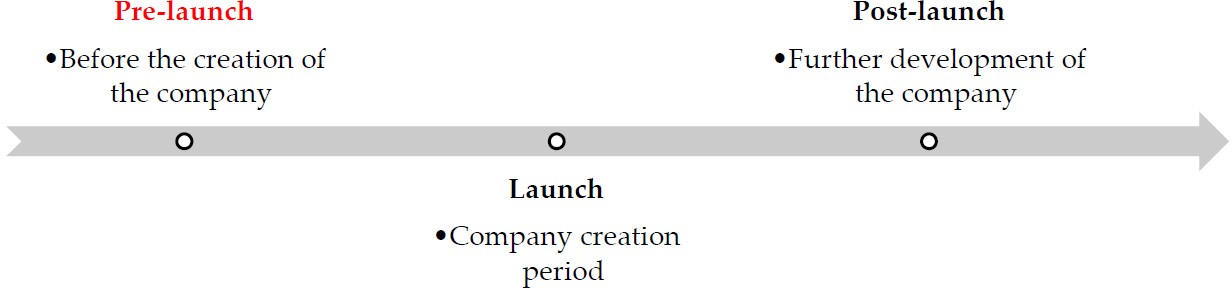 Figure 1. Stages of the entrepreneurship process (Moriano, 2005).Figure 1 shows that entrepreneurial intention begins in the first phase, namely pre-launch and is the aspect of the process that has been studied the most by various authors (Krueger et al, 2013). It is proven that intention is the best indicator of the implementation of planned behavior in the future, so behavioral intention is a suitable model in this type of research (Lortie, 2015). Thus, entrepreneurial intention is considered a prerequisite for entrepreneurial behavior and the most important antecedent to act in combining ventures or new companies (Barreto et al, 2016; Tarapuez et al., 2018). Many studies on entrepreneurial intentions have been conducted on young people or among students because of the importance of university education in creating entrepreneurship (Delorme et al., 2018), However, this type of research has never been done before on young people in KEPRI Province, where young people need to become entrepreneurs and be able to create jobs in the future. For this reason, it is important to conduct research at KEPRITheory of Planned Behavior (TPB)Ajzen (1991) initiated the theory of plan behavior. The entrepreneurship intention generates behavior is as follows: (a) attitude toward the behavior, (b) subjective norm, (c) perceived behavior control 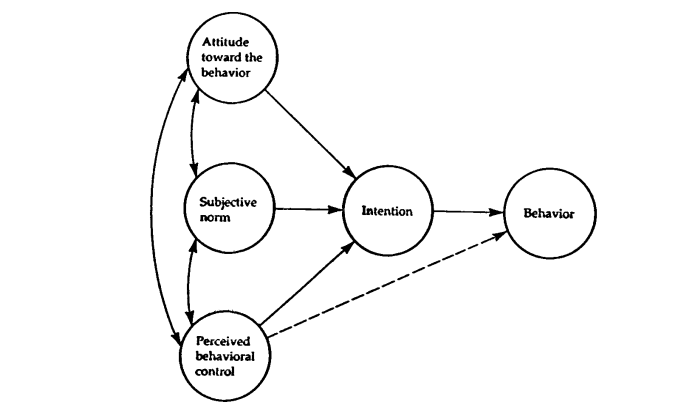 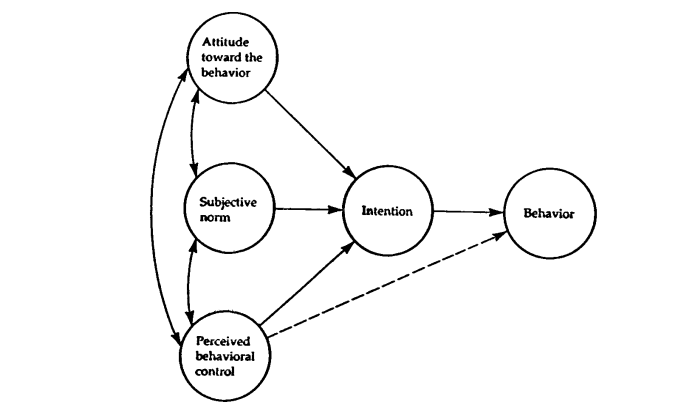 Figure 2: Theory of planned behavior (Ajzen, 1991).Figure 2 show that the first dimension of entrepreneurial intention is a person's attitude; it is a person's favorable or unfavorable assessment of the behavior. It arises from individual beliefs and opinions. Several authors have found that entrepreneurial intentions are determined by individual attitudes and beliefs about entrepreneurship (Linan and Chen, 2009; Campos and Azanza, 2011). Therefore, the belief of the younger generation in entrepreneurship greatly influences individual entrepreneurial intentions. Attitudes can also be reflected in the attributes considered by an individual about entrepreneurial actions, such as the satisfaction an individual feels when doing or not doing certain behaviors, which will stimulate entrepreneurial intentions or, conversely, an individual who aspires to become an entrepreneur can interpret starting business as a monetary cost, is high and requires greater dedication, which will reduce entrepreneurial intentions (Ajzen, 1991; Linan and Chen, 2009). In addition, individuals who have a more prominent entrepreneurial attitude feel a greater capacity to detect new opportunities in the market while people cannot see opportunities and are more willing to assume the risks that come from establishing a new business (Kickul et al, 2009). Such individuals are also willing to devote more time and dedication to the entrepreneurial process (Schwarz, 2009). Based on these arguments, we generate H1:Hypothesis 1 (H1): The attitude of the young people toward entrepreneurship is positively related to    their entrepreneurial intention.The second determinant of an individual's entrepreneurial intention is the subjective norm, this is the extent to which an individual's actions fulfill his or her wishes and those of others and are important to the individual who does them, such as the expectations and recommendations of the family from friends (Ajzen, 1991). Several studies include (Campos & Azanza, 2011; Kolvereid, L.; Isaksen, 2006) has demonstrated a positive relationship between individuals' perceived subjective norms and their entrepreneurial intentions. This dimension is also studied both at school and at university in models of individual entrepreneurial potential. Subjective norms are considered and individual attitudes, as determinants of desire. It has a direct and positive relationship with entrepreneurial intention (Krueger, 1994). From the subjective norm argument, the hypothesis can be formulated as follows:Hypothesis 2 (H2): The subjective norms of the young people toward entrepreneurship   positively related to their entrepreneurial intention.The third dimension of an individual's intention to become an entrepreneur is perceived behavioral control, it’s how difficult the level of difficulty a person feels is to take action, taking into account his abilities (Ajzen, 1991). When an aspiring entrepreneur feels that they have the necessary skills to create their own business and deems the process feasible, that is when they will be encouraged and start a new business (Del and Shane, 2003; Ajzen, 2002). Individual self-efficacy fundamentally determines this dimension for developing entrepreneurial actions (Brito et al., 2014). Self-efficacy is conditioned by the skills and abilities that individuals have towards a behavior, and this variable is very relevant in educational entrepreneurship. Entrepreneurial universities are places where young people full of ideas and energy are given the necessary skills and abilities to create new businesses (Sánchez, et al., 2005). Previous research has also shown that perceived control is positively related to entrepreneurial intentions (Linan and Chen, 2009; Fayolle and Gailly, 2015). Based on these arguments, we propose hypothesis 3 as:Hypothesis 3 (H3): The perceived behavioral control of the young people toward     entrepreneurship is positively related to their entrepreneurial intention.MethodsResearch sampleThe sample consists of 124 students studying at University. The data for this research were obtained on the basis of a questionnaire survey, addressed to young people from Business Students who are currently studying at University in Batam KEPRI. Table 1 shows the various variables that influence entrepreneurial intention.  Source: Adapted from Lin et al., (2022)Surveys are conducted online via the WhatsApp group application, because most of young people (target respondents) have that application. The survey was collected from 18 January to 18 March 2023. Attitude assessment questions were measured via a Likert scale, and this has been validated in previous research (Olmos, 2011; Rivero, 2015; Merino, 2018).MeasuresThe survey for this study included a total of 12 items that were created to measure the perceptions about of entrepreneurship intention, the attitude of the young people toward entrepreneurship, the subjective norms of the young people toward entrepreneurship, the perception of control of the behavior of the young people toward     entrepreneurship. Three factors were retained after factor analysis: the attitude of the young people toward entrepreneurship (1 item), the subjective norms of the young people toward entrepreneurship (5 items), the perceived behavioral control of the young people toward     entrepreneurship (6 items). Each variable was measured with items developed for this study. Closed-ended questions were asked to the participants inspired by the study of Karadeniz and Gozuyukarı (2015), the participants were asked twelve questions about entrepreneurial intention. The data collected as a result of the survey was analyzed with SPSS 25 statistical program. To test the validity of the multidimensional research model, confirmatory factor analysis was applied using maximum probability estimation.  Result and DiscussionReliability analysis of the instrumentsThe consistency of the items reliability analysis was carried out through evaluation of the Cronbach alpha values. The Cronbach alpha value ranges between 0 and 1(Nunnally,1978) the value from 0.70 and above seems to be satisfactory for research purposes. The data outcome Table 2 shows relationship among all the variables which entrepreneurial intention is reliable with alpha Coefficient of the variables above 0.70.  Table 2: Reliability analysisHypothesis testingCorrelationsA Pearson correlation coefficient was used to see the relationship between the attitude of the young people, the subjective norms of the young people and the perceived behavioral control toward entrepreneurial intention. The outcomes are presented in the tables 3Table 3: Mean, SD and Correlation**. Correlation is significant at the 0.01 level (2-tailed)A correlation analysis using a Pearson product moment correlation coefficient was carried out to evaluate the hypothesis that the correlation between (1) the attitude of the young people toward entrepreneurship, (2) the subjective norms of the young people toward entrepreneurship, (3)  the perceived behavioral control of the young people toward      entrepreneurship are positively   related to    entrepreneurial intentionRegression AnalysisTable 4 show the regression model between IV and DV where the dependent variable is entrepreneurial intention, the model seem to be reliable (p-value for F<0.01 and adjusted R-square of 0.123.  The Model showed that 12.3% of entrepreneurial intention is related to three independent variables (the attitude of the young people toward entrepreneurship, the subjective norms of the young people toward entrepreneurship, the perceived behavioral control of the young people toward     entrepreneurship).Table 4: Model parameter estimates of entrepreneurial intention               *p value <0.05, **p value <0.01Conclusion, managerial implications, limitation and future researchThis study attempts to examine the factors that significantly influence the entrepreneurial intentions of young people, in Batam KEPRI. An empirical study conducted using the multiple regression method indicated that the Entrepreneurial intention to start a new business is mainly determined by attitude, subjective norms and perceived behavioral control.The first hypothesis argued that the attitude of the young people toward entrepreneurship is positively related to their entrepreneurial intention and the results of the data analysis support this hypothesis and also shows a positive correlation between the two variables. The second hypothesis was indicating that there is a significant positive correlation between the subjective norms of the young people toward entrepreneurship   positively and entrepreneurial intention. Hypothesis three was to show that a positive relationship between the perceived behavioral control of the young people toward     entrepreneurship and entrepreneurial intention. The data outcome verified by ( Lortie & Castogiovanni,2015; Cueva eta al., 2020) which states that entrepreneurial intention is the best indicator of future execution of any planned conduct, especially if the action is not standard, difficult to detect, or involves unforeseeable delays, namely in the intention to set up business. The research finding also related with (Linan and Chen, 2009; Campos and Azanza, 2011) that argue that that entrepreneurial intentions are determined by individual attitudes and beliefs about entrepreneurship. Furthermore, the finding of this research also in line with (Campos and Azanza, 2011; Kolvereid, L.; Isaksen, 2006), they have shown a positive relationship between the perceived subjective norms of individuals and their entrepreneurial intentions.Perceived control is positively related to entrepreneurial intentions (Linan and Chen, 2009; Fayolle and Gailly, 2015).This research has important implications for the development of learning in the field of entrepreneurship at schools or at universities. In particular, educators must establish attitudes, subjective norms and perceived behavioral control of student entrepreneurship, which were found to be a determinant of their entrepreneurial intentions. In addition, because as students get older, they tend not to want to start a business, the university must adapt the curriculum in such a way that there is no shortage of subjects that support interest in entrepreneurship while studying. Support aimed at maintaining an interest in entrepreneurship among students should also be provided after graduation. Moreover, implications for local government should assist students through various programs that facilitate the establishment and then running of their own businesses.This research has certain limitations. First of all, the test sample is not randomly selected. Such situations, however, are common in research on students' entrepreneurial intentions and do not discredit the results obtained. Furthermore, the students involved in this research were only five university institutions in Batam. Therefore, future research may broaden the geographic scope of surveyed university students. In addition, an analysis taking into account students from different fields would also be desirable, because as other studies have shown, the average level of entrepreneurial intention differs significantly between students from different faculties.ReferenceAlessandria, L. (2019) Entrepreneurs Engine of the Economic Growth of Humanity. Art. 20, National Competitiveness Center.  Aponte, E.D.; Gómez, D.A. (2015) Entrepreneurial intention in university students: Integration of cognitive and socio-personal factors. Rev. Colomb. Cienc. Soc. 2015, 6, 320–340. [CrossRefAlarcón, L.F. (2018) The intentionality of action in the human motivational process. Psychologia. Adv. Discip. 2018, 12, 115–135. [CrossRef]Ajzen, I.; Fishbein, M. (1980) Understanding Attitudes and Predicting Social Behavior; Englewood Cliffs: Prentice-Hall, NJ, USA, 1980.Ajzen, I. (1991) The theory of planned behavior. Organ. Behav. Hum. Decis. Process. 1991, 50, 179–211. [CrossRefAjzen, I.  (2002)Perceived Behavioral Control, Self-efficacy, Locus of Control, and the Theory of Planned Behavior. J. Appl. Soc. Psychol.2002, 32, 665–683. [CrossRef]Arias, A.V.; Restrepo, I.M.; Restrepo, A.M.; Zuluaga, M.E.G. (2016) University students’ entrepreneurial intentions: A bibliometric study. Intang. Cap. 2016, 12, 881–922. [CrossRefBarreto, K.S.; Jara, S.Z.; Campo, S.R. (2016) Determinants of entrepreneurial intention: New evidence. La Serena 2016, 41, 325–329.  Brito, M.D.P.; Bolívar, A.M.; Lemes, A.I. (2014) One more step in the investigation of the entrepreneurial intention of the university student: GUESS. J. Bus. Stud.-Second. Period 2014, 2, 63–80. Available online: https://revistaselectronicas.ujaen.es/index.php/ REE/article/view/1758 (accessed on 5 December 2021).Boubker, O., Arroud, M., & Ouajdouni, A. (2021). Entrepreneurship education versus management students’ entrepreneurial intentions. A PLS-SEM approach. The International Journal of Management Education, 19(1), 100450. https://doi.org/10.1016/j.ijme.2020.100450Campos, T.; Azanza, G. (2011) The entrepreneurial intention in university students. The case of the University of Deusto. Bull. Econ. Stud. 2011, 692, 151–172.Cortés, C.G.; Burgos, B.E.; Cailly, R.H. (2019) Predictors of Entrepreneurial Intention in Undergraduate Students: A Structural Equation- Based Model. Univ. Educ. 2019, 12, 83–94.Carsrud, A.; Brännback, M. (2011)Entrepreneurial motivations: What do we still need to know? J. Small Bus. Manag. 2011, 49, 9–26. [CrossRefCueva, A.B.C.; Morales, M.O.G.; Álvarez, P.M. (2020) Entrepreneurial intention of university students. IE Rev. Investig. Educ. Rediech 2020, 11, 780. [CrossRef]Del Mar, F.; Shane, S. (2003) Does business planning facilitate the development of new ventures? Strateg. Manag. J. 2003, 24, 1165–1186. [CrossRef]Delorme, C.K.; Odizzio, A.B.; Leon, R.V. (2018) Predictive model of university entrepreneurial intention in Latin America. J. Technol. Manag. Innov. 2018, 13, 84–93. [CrossRefFayolle, A.; Gailly, B. (2015) The impact of entrepreneurship education on entrepreneurial attitudes and intention: Hysteresis and persistence. J. Small Bus. Manag. 2015, 53, 75–93. [CrossRefGubik, A. S. (2021). Entrepreneurial career: Factors influencing the decision of Hungarian students. Entrepreneurial Business and Economics Review, 9(3), 43–58. https://doi.org/10.15678/EBER.2021.090303Hooper, D., Coughlan, J., & Mullen, M. (2008). Structural equation modelling: Guidelines for determining model fit. Electronic Journal of Business Research Methods, 6(1), 53–60. https://arrow.tudublin.ie/buschmanart/2/Karadeniz, M., & Gozuyukarı, M. (2015). TSosyal CRM Uygulayan Şirketler Tarafından Sunulan Hizmet Kalitesinin Muşteri Memnuniyeti Uzerine Etkisi [The effect of service quality provided by social CRM companies on customer satisfaction]. Marmara Üniversitesi Öneri Dergisi, 11(44), 236–256.Kickul, J.; Gundry, L.K.; Barbosa, S.D.; Whitcanack, L. (2009)Intuition versus analysis? Testing differential models of cognitive style on entrepreneurial self–efficacy and the new venture creation process. Entrep. Theory Pract. 2009, 33, 439–453. [CrossRef]Kolvereid, L.; Isaksen, E. (2006) New business start-up and subsequent entry into self-employment. J. Bus. Ventur. 2006, 21, 866–885. [CrossRefKrueger, N.F., Jr.; Brazeal, D.V. (1994) Entrepreneurial potential and potential entrepreneurs. Entrep. Theory Pract. 1994, 18, 91–104. [CrossRefKrueger, N.; Liñán, F.; Nabi, G. (2013) Cultural values and entrepreneurship. Entrep. Reg. Dev. 2013, 25, 703–707. [CrossRef]Krueger, N.F.; Reily MDCarsrud, A.L. (2000) Competing models of entrepreneurial intentions. J. Bus. Ventur. 2000, 15, 411–432. [CrossRefLin, S.; De-Pablos-Heredero, C.; Montes Botella, J.L.; Lin-Lian, C. (2022) Entrepreneurial Intention of Chinese Students Studying at Universities in the Community of Madrid. Sustainability 2022, 14, 5475. https://doi.org/10.3390/su14095475Linan, F.; Chen, Y.W. (2009) Development and Cross-Cultural Application of a Specific Instrument to Measure Entrepreneurial Intentions. Entrep. Theory Pract. 2009, 33, 593–617. [CrossRef]Liñán, F.; Urbano D Guerrero, M. (2011) Regional variations in entrepreneurial cognitions: Start-up intentions of university students in Spain. Entrep. Reg. Dev. 2011, 23, 187–215. [CrossRefLortie, J.; Castogiovanni, G. (2015) The theory of planned behavior in entrepreneurship research: What we know and future directions. Int. Entrep. Manag. J. 2015, 11, 935–957. [CrossRef]Merino, A.M.M.(2018)  Emotional Competences in the Analysis of the Entrepreneurial Intention of University Students: Implications for Entrepreneurship Education; University of Granada: Granada, Spain, 2018; Available online: http://hdl.handle.net/10481/53806 (accessed on 5 December 2021).Moriano, J.A. (2005) The Psychosocial Profile of the Entrepreneur; Economic and Social Council: Madrid, Spain, 2005.Mateusz Tomal, Andrzej Szromnik (2022) Determinant of entrepreneurial intention of university students in selected post-communist countrie in Europe: investigating cross – cultural differencesOlmos, R.E. (2011) Analysis of entrepreneurial intention in university students through personality traits. Multiscience 2011, 11, 65–75. Available online: https://produccioncientificaluz.org/index.php/multiciencias/article/view/16839 (accessed on 18 December 2021).Pozzo, M.I.; Borgobello, A.; Pierella, M.P. (2018) Use of questionnaires in university research: Analysis of experiences from a situated perspective. Lat. Am. J. Soc. Sci. Methodol. 2018, 8, 37–52. [CrossRefRivero, C.A.P. (2015) The Entrepreneurial Intention of University Students of Business Management. Doctoral Dissertation, Rey Juan Carlos University, Móstoles, Spain, 2015. Available online: http://hdl.handle.net/10115/13220 (accessed on 5 December 2021Sánchez, J.C.; Lanero, A.; Yurrebaso, A. (2005) Determining variables of entrepreneurial intention in the university context. J. Appl. Soc. Psychol. 2005, 15, 37–60.Schwarz, E.J.; Wdowiak, M.A.; Almer-Jarz, D.A.; Breitenecker, R.J. (2009)The effects of attitudes and perceived environment conditions on students’ entrepreneurial intent: An Austrian perspective. Educ. Train. 2009, 51. [CrossRefSchermelleh-Engel, K., Moosbrugger, H., & Muller, H. (2003). Evaluating the fit of structural equation models: Tests of significance and descriptive goodness-of-fit measures. Methods of Psychological Research Online, 8(2), 23–74.Trung, T. L., Xuan, H. D., Ngoc, H. N., Cong, D. D., & Phuong, L. N. T. (2020). A comparative analysis of entrepreneurial intention and migration attitudes of students in Vietnam and Poland. Management Science Letters, 10, 479–488. https://doi.org/10.5267/j.msl.2019.8.022Tarapuez, E.; García, M.D.; Castellano, N. (2018) Socioeconomic aspects and entrepreneurial intention in university students from Quindío (Colombia). Innovar 2018, 28, 123–135. [CrossRefUrbano, D. (2006) The Creation of Companies in Catalonia: Support Organizations and Attitudes towards Entrepreneurial Activity; Generalitat de Catalunya: Barcelona, Spain, 2006Valencia, F.Á.M.; Restrepo, I.A.M.; Restrepo, J.M.V. (2019) The Individual and his motivations in the entrepreneurial process. Univ. Bus.2019, 21, 149–174. [CrossRef]Table 1: various variables that influence entrepreneurial intention.VariableQuestions in the SurveySourcesAttitude toward entrepreneurshipAre you interested in starting your own business?Strongly disinterestedDisinterestedCannot decideInterestedStrongly Interested(Linan and Chen, 2009; Ajzen, 2002; Liñán, F.; Urbano D Guerrero, 2011; Schwarz et al., 2009; Kolvereid, L.; Isaksen, E, 2006) Attitude toward entrepreneurshipSubjective normsIf you had decided to start your own new business, would the people around you approve of that decision? Strongly disapprove DisapproveCannot decideApproveStrongly approveSubjective norms Close family(Linan and Chen, 2009; Urbano, 2006; Sánchez et al., 2005) Subjective normsClose friends(Linan and Chen, 2009; Urbano, 2006; Sánchez et al., 2005) Subjective normsCollege classmates(Linan and Chen, 2009; Urbano, 2006; Sánchez et al., 2005) Subjective normsUniversity professors(Linan and Chen, 2009; Urbano, 2006; Sánchez et al., 2005) Subjective normsOther people important to you(Linan and Chen, 2009; Urbano, 2006; Sánchez et al., 2005) Perceived  behavior controlPlease rate the level of agreement for the following statements:Strongly disagree DisagreeCannot decideAgreeStrongly agreePerceived  behavior controlStarting my own business and keeping it running would be easy for me.Perceived  behavior control I am ready to start my own business.(Krueger and Reily, 2000; Urbano, 2006; Liñán and Urbano, 2011) Perceived  behavior controlI can control the process of creating a my own new business.(Krueger and Reily, 2000; Urbano, 2006; Liñán and Urbano, 2011) Perceived  behavior controlI know the practical details needed to start a business.(Krueger and Reily, 2000; Urbano, 2006; Liñán and Urbano, 2011) Perceived  behavior controlI know how to develop an entrepreneurial project.(Krueger and Reily, 2000; Urbano, 2006; Liñán and Urbano, 2011) Perceived  behavior control If I try to start my own business, I would have a high probability of    subsistence.(Krueger and Reily, 2000; Urbano, 2006; Liñán and Urbano, 2011)  Entrepreneurial intentionPlease indicate your level of importance of the following entrepreneurial reasons.Strongly disimportantDisimportantCannot decideImportantStrongly important Entrepreneurial intentionOpportunityNeedIndependenceThe desire for wealthNeed for achievementNeed or interest in putting into practice the knowledge acquired in universitiesAvailability of resourcesCarsrud, A.; Brännback, M. 2011; Valencia, F.Á.M.; Restrepo, I.A.M.; Restrepo, J.M.V. 2019)Variable No of items Cronbach Alpha The attitude of the young people toward entrepreneurship10.907The subjective norms of the young people toward entrepreneurship50.818The perceived behavioral control of the young people toward     entrepreneurship60.752Entrepreneurial intention70.834VariableMeanSD1234The attitude of the young people toward entrepreneurship3.4230.7551The subjective norms of the young people toward entrepreneurship4.2340.8740.458**1The perceived behavioral control of the young people toward     entrepreneurship4.0220.7060.524**0.278**1Entrepreneurial intention4.3440.9480.387**0.354**0.547**1Entrepreneurial intentionConstant3328The attitude of the young people toward entrepreneurship0.254**The subjective norms of the young people toward entrepreneurship0.367**The perceived behavioral control of the young people toward     entrepreneurship0.218**Adj R20.217**F-value0.123**